АДМИНИСТРАЦИЯ МО «ВЫБОРГСКИЙ РАЙОН» ЛЕНИНГРАДСКОЙ ОБЛАСТИКОМИТЕТ ОБРАЗОВАНИЯДОКЛАД «О результатах реализации Национальной образовательной инициативы  «Наша новая школа» за 2014-й год»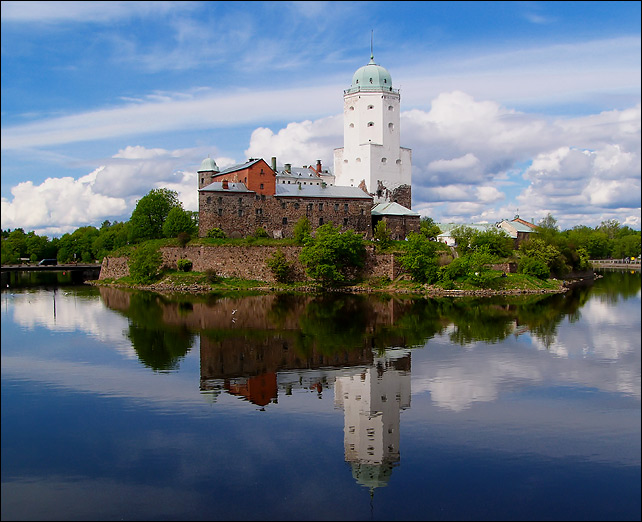 Выборгский районЛенинградской областиДокладмуниципального образования «Выборгский район» Ленинградской области «О результатах реализации Национальной образовательной инициативы «Наша новая школа» за 2014-й годЧасть I. Переход на новые образовательные стандарты1.Информация о выполнении мероприятий плана действий по модернизации образования, направленных на реализацию национальной образовательной инициативы «Наша новая школа,  в 2013 году.Во исполнение плана действий по модернизации образования, направленных на реализацию в Ленинградской области национальной образовательной инициативы «Наша новая школа» на период 2011-2015гг. в 2014 году  в Выборгском районе были реализованы  мероприятия по следующим направлениям:Поэтапное введение федеральных государственных образовательных стандартов общего образования.В 2014 году во всех 1-4 классах  общеобразовательных организаций МО «Выборгский район» Ленинградской области реализуется ФГОС начального общего образования  (38 образовательных организаций, 100% от общего числа  организаций). Таким образом, общая численность учащихся начальной школы, обучающихся по ФГОС, в соответствии с данными федерального мониторинга составляет 6 559 человек/ 100% от общей численности учащихся начальных классов в общеобразовательных организациях.В целях подготовки перехода системы образования к введению ФГОС основного общего образования в статусе «инновационной площадки по внедрению федерального государственного образовательного стандарта основного общего образования» функционируют 26 общеобразовательных организаций (68,4%  от общего числа общеобразовательных организаций). По мере готовности эти организации перешли на обучение по ФГОС основного общего образования в 5,6,7 классах, а также приступили к подготовке по освоению новых форм организации образовательного процесса в восьмых классах. Таким образом, общая численность учащихся основной школы, обучающихся по ФГОС, в соответствии с данными федерального мониторинга составляет 3 462 человека/45,5% в общей численности учащихся основной школы в общеобразовательных организациях.Кроме того, в 2014 году МБОУ «СОШ №13  с углубленным изучением отдельных предметов» и МБОУ «СОШ г.Светогорска» продолжают подготовку к введению федерального государственного образовательного стандарта среднего  общего образования. Работа по введению федеральных государственных образовательных стандартов на территории МО «Выборгский район» Ленинградской области осуществлялась под руководством муниципального координационного совета по введению ФГОС общего образования, на заседаниях которого проводится экспертиза инновационных продуктов, обсуждение проблем, возникающих в ходе работы, обмен имеющимся положительным опытом.С целью выполнения плана-графика мероприятий по обеспечению введения федеральных государственных образовательных стандартов общего образования на 2014 год в Выборгском районе осуществлялась планомерная системная работа по следующим направлениям:- нормативно-правовое обеспечение введения ФГОС общего образования- организационное обеспечение введения ФГОС общего образования- информационное обеспечение- методическое обеспечение- повышение квалификации управленческих и педагогических кадров.Вопросы введения ФГОС основного общего образования рассматривались в рамках следующих мероприятий для руководителей общеобразовательных организаций:- совещание заместителей директоров по учебно-воспитательной работе по теме «Планирование деятельности общеобразовательной организации и контроль результатов введения ФГОС общего образования на основе использования ресурсов Федерального электронного мониторинга КПМО» (февраль 2014г.)- семинар «Профессиональный стандарт педагога» (декабрь 2014 г.)В 2014 году продолжена информационная разъяснительная работа по вопросам введения ФГОС общего образования. Информация доводилась до сведения общественности  через средства массовой информации (газета «Выборг», газета «Реквизит», Выборгская телекомпания медиа-группа «Наш город»). В общеобразовательных учреждениях оформлены стенды, проводились тематические родительские собрания.В Выборгском районе накоплен внеурочная деятельность обучающихся проходит  с использованием различных моделей организации. Для оценки достижений обучающихся используются проектные, творческие исследовательские работы, а также механизмы накопительной оценки (портфолио).В соответствии с планом работы комитета образования систематически проводился мониторинг готовности общеобразовательных учреждений к введению ФГОС, а также тематический мониторинг «Организация работы общеобразовательного учреждения в условиях введения и реализации федеральных государственных образовательных стандартов» 	С целью создания оптимальных условий для развития профессиональной компетентности педагогических кадров, обеспечивающих достижение нового качества образования, решались следующие задачи:- изучение потребностей в повышении квалификации педагогов и руководителей;  - информационно-методическая поддержка педагогов при внедрении ФГОС;- создание базы данных (возможностей) для педагогов и руководителей с целью повышения квалификации  через различные формы работы;- организация информационно-методической поддержки педагогам ОУ и УДОД при прохождении КПК в форме накопительной системы.- организация курсов повышения квалификацииС целью повышения квалификации для работников системы образования Выборгского района в 2014 году были организованы следующие курсы:Теория и методика преподавания МХК в условиях реализации ФГОС (72 ч.)-29 педагогов;Преподавание модуля ОПК нового учебного курса ОРК и СЭ в контексте ФГОС (72 часа) (на базе духовно-просветительского центра «ЕВАНГЕЛИУМ» при Свято-Ильинском храме в г. Выборге при поддержке ЛОИРО) - 34 педагога;«Управление образовательной организацией в условиях реализации федеральных государственных образовательных стандартов» (72 часа) (на базе государственного автономного учреждения Калининградской области дополнительного профессионального образования «Институт развития образования») - 34 руководителя;«Сохранение и укрепление здоровья участников образовательного процесса в соответствии с требованиями  ФГОС» (72 часа) - 34 педагога.Таким образом,  с целью обеспечения готовности педагогических кадров к переходу на новые образовательные стандарты  прошли повышение квалификации или профессиональную переподготовку  для работы в соответствии с ФГОС 1 241 человек, что составляет 96,73% учителей и руководителей общеобразовательных организаций. В 2014 году большое внимание уделялось качеству  проведения урока. Основные проблемы образовательных учреждений во введении ФГОС - это отсутствие сформированной системы оценки качества преподавания, трудности педагогических кадров в преподавании по-новому, новая организация учебной деятельности. Методистами центра были организованы семинары для педагогов предметников:«Проектирование урока в условиях реализации ФГОС НОО»;«Реализация ФГОС ООО на уроках математики»;«Требования к современному уроку в условиях введения ФГОС нового поколения»«Организация контрольно-оценочной деятельности в условиях реализации ФГОС НОО»«Особенности преподавания музыки в условиях введения ФГОС»«Преподавание математики в соответствии с требования ФГОС ООО»«ИОС УМК «Сферы. История России» как инструмент реализации требований ФГОС ООО»«Осваиваем ФГОС»«Новые образовательные технологии в условиях реализации ФГОС ООО по информатике»«Системно-деятельностный подход –методологическая основа ФГОС»«Оценка качества начального общего образования(ФГОС): основные подходы, процедуры, инструментарийРазвитие региональной  системы оценки качества образованияВ Выборгском районе Ленинградской области создаются  условия для перехода на модель общероссийской (электронной) системы оценки качества общего образования, охватывающую федеральный, региональный, муниципальный уровни, а также уровень общеобразовательных организаций. Четыре общеобразовательных организации осуществляют работу по апробации моделей проведения процедур оценки качества начального образования (МБОУ «Гимназия №11», МБОУ «СОШ №8 г.Выборга», МБОУ «Каменногорская СОШ», МБОУ «Первомайская СОШ»). Кроме того, приняли участие в мониторинге качества начального общего образования регионального уровня МБОУ «Гимназия», МБОУ «СОШ №7», МБОУ «СОШ г.Светогорска», МБОУ «Каменногорский ЦО». Всего – 202 обучающихся четвертых классов.С целью распространения опыта, накопленного в рамках организации мониторинга качества начального общего образования, проведены  информационно-разъяснительные мероприятия для администрации образовательных организаций, учителей и родителей, прошло обобщение и распространение опыта общеобразовательных учреждений, принявших участие в оценочных процедурах. Кроме того, проведено совещание руководителей общеобразовательных организаций по теме «Основные результаты реализации федерального проекта «Апробация инструментария и процедур системной оценки результатов начального общего образования» (январь 2014г.)Образовательные организации Выборгского района активно принимали участие в мероприятиях регионального уровня, а также распространяли свой опыт работы по данному направлению. Так, опыт работы МБОУ «СОШ г.Светогорска» по теме «Использование результатов оценки качества начального общего образования в практике работы общеобразовательной организации» был представлен на окружном совещании руководителей образовательных организаций Северо-Западного округа Ленинградской области (ноябрь 2014г.), а также на областном семинаре «Оценка качества начального общего образования: процедуры, инструментарий, подходы к интерпретации результатов» (май 2014г.)Продолжена работа по созданию системы оценки качества образования на муниципальном уровне.Развитие системы оценки качества общего образования также осуществлялось через  механизмы внешней оценки качества образования в рамках государственной итоговой аттестации по образовательным программам среднего общего и основного общего образования.В 2014 году на территории Выборгского района в едином государственном экзамене приняли участие 648 выпускников 11(12) классов общеобразовательных организаций (99,4% от общей численности обучающихся 11(12) классов). Приняли участие в основном государственном экзамене 1246  выпускников 9 классов, что составляет 93,1% от количества выпускников 9 классов, допущенных к ГИА.В целях повышения степени открытости процедуры оценки качества образования в ходе проведения государственной итоговой аттестации выпускников 9,11(12) классов были привлечены и аккредитованы общественные наблюдатели (112 человек)Представители профессиональных объединений педагогов систематически привлекаются в качестве экспертов региональных и муниципальных предметных и конфликтных комиссий.2. Нормативная база, обеспечивающая реализацию направления.- План-график мероприятий по обеспечению введения федеральных государственных образовательных стандартов общего образования на 2014 год (принят на заседании муниципального координационного совета по вопросам организации введения ФГОС общего образования, утвержден председателем комитета образования)- Распоряжение комитета образования администрации МО «Выборгский район» Ленинградской области от 19.09.2013г. №562-р «Об утверждении Положения об экспертно-методическом совете и составе экспертно-методического совета в МО «Выборгский район»- Распоряжение комитета образования администрации МО «Выборгский район» Ленинградской области от 10.09.2014г.№450-р «Об утверждении Положения о муниципальном координационном совете по введению ФГОС общего образования и состава координационного совета»- Распоряжение комитета образования администрации МО «Выборгский район» Ленинградской области от 11.04.2014г. №269 «Об организации мониторинга качества начального общего образования в соответствии с требованиями ФГОС начального общего образования в 2014 году»3. Финансовое обеспечение реализации направления4.Эффекты реализации направления в 2014 году.Анализ проведенной работы позволяет выделить следующие эффекты перехода на федеральные государственные образовательные стандарты общего образования:- увеличение доли школьников, обучающихся по ФГОС  общего образования- формирование организационно-управленческих механизмов, условий обеспечения готовности общеобразовательных учреждениях  к переходу и реализации ФГОС ООО на основе опыта работы инновационных площадок- использование в образовательном процессе общеобразовательных организаций неурочных форм занятий;- активизация деятельности органов государственно-общественного управления как одного из механизмов согласования и удовлетворения образовательных запросов обучающихся и их родителей (законных представителей)- модернизация системы повышения квалификации педагогических кадров: введение персонифицированной модели, накопительной системы обучения;   - увеличение доли руководителей и учителей общеобразовательных учреждений, прошедших повышение квалификации для работы в соответствии с ФГОС- обеспечение сетевого взаимодействия общеобразовательных учреждений и учреждений дополнительного образования для организации внеурочной деятельности- создание условий для формирования муниципальной системы оценки качества- расширение спектра общественного участия при проведении оценки качества образования.5. Проблемные вопросы реализации направления.В ходе работы по данному направлению были выявлены следующие проблемы:- недостаточный опыт  разработки механизмов и инструментария оценивания образовательных результатов в соответствии с ФГОС общего образования- трудности в составлении и использовании в организации учебного процесса нелинейного расписания- муниципальное задание как механизм обеспечения эффективности деятельности общеобразовательной организации в условиях реализации ФГОС используется не в полной мере- отсутствие федеральных государственных образовательных стандартов для детей с ограниченными возможностями 6. Задачи и планируемые показатели на2015 год по реализации направления.- увеличить долю школьников, обучающихся по ФГОС до 56%  - продолжить подготовку к  введению федеральных государственных образовательных стандартов в старшей школе на базе двух общеобразовательных учреждений: МБОУ «СОШ №13 с углубленным изучением отдельных предметов», МБОУ «СОШ г. Светогорска»- продолжить формирование организационно-управленческих механизмов, условий обеспечения готовности общеобразовательных учреждениях  к переходу и реализации ФГОС общего образования на основе имеющегося опыта работы общеобразовательных учреждений - увеличить долю учителей, прошедших повышение квалификации и (или) профессиональную переподготовку для работы в соответствии с ФГОС до 100%- продолжить работу по повышению качества образования, созданию муниципальной системы оценки качества образования- продолжить  работу по привлечению общественности к процедурам оценки качества образования7. Анализ количественных показателей мониторинга реализации инициативы по направлению.В 2014 году общая численность учащихся, обучающихся по ФГОС, составила 10 021 человек. Из них:- численность обучающихся начальных классов -  6 559 человек (100%).      - численность учащихся основной школы -  3 462 человек (45,5%)В общеобразовательных учреждениях Выборгского района среднее количество часов в неделю в классах начальной школы, обучающихся по ФГОС, составляет 7,2 ч. При этом все часы реализуются за счет бюджетного финансирования. Наибольшее количество часов отведено на спортивно-оздоровительное и общеинтеллектуальное направления. Среднее количество часов в неделю внеурочной деятельности в классах основной школы, обучающихся по ФГОС, составляет 6,ч часов. При этом все часы также реализуются за счет бюджетного финансирования. Наибольшее количество часов отведено на спортивно-оздоровительное и общеинтеллектуальное направления.Все общеобразовательные организации (100%) используют современные оценочные процедуры для оценки достижений обучающихся по ФГОС в начальной школе, а именно портфолио и проектные, творческие, исследовательские работы. Также 34 организации (89,5%) используют иные виды оценивания.Для работы в соответствии с ФГОС повышение квалификации и профессиональную переподготовку прошли 96,7% учителей и руководителей общеобразовательных учреждений (директор и заместители директора) – 1241 человек. Обучающиеся всех общеобразовательных учреждений (100%)  обеспечены возможностью пользоваться учебным оборудованием для практических работ в соответствии с ФГОС.Обучающиеся всех общеобразовательных учреждений (100%)  обеспечены возможностью пользоваться  интерактивными учебными пособиями. Данные сведения подтверждают, что плановые показатели результативности  действий по модернизации образования, направленных на реализацию национальной образовательной инициативы «Наша новая школа» в 2014 году  достигнуты, а также свидетельствуют о целенаправленной работе по формированию организационно-управленческих механизмов, условий обеспечения готовности общеобразовательных организаций  к переходу и реализации ФГОС общего образования.Тем не менее, следует отметить, что остаются отдельные проблемные вопросы по оснащению  общеобразовательных организаций современным оборудованием. Так, в на конец 2014 года  число общеобразовательных организаций, в которых для обучающихся по ФГОС НОО организованы оборудованные постоянно действующие площадки, составляет:- площадки для наблюдений, исследований – 23 (60,5%)- площадки для моделирования, конструирования – 24 (63,2%)- театральные площадки – 22 (57,9%)Данные показатели свидетельствуют, что работу по данному направлению необходимо усилить.   Часть II. Развитие системы поддержки талантливых детейИнформация о выполнении мероприятий плана  действий по модернизации образования, направленных на реализацию  в Ленинградской области  национальной образовательной инициативы                                 «Наша новая школа»,  на период 2011-2015 годы, утвержденного Губернатором Ленинградской области 10.06.2010г.         В  Выборгском районе  выстроена  системная работа по  поиску  и поддержке одаренных и талантливых детей.  В 2014 году  Выборгский район по  предметам Всероссийской  олимпиады школьников   занял 6 место  в Ленинградской области. 9 учащихся и  студентов получили премию Приоритетного национального проекта «Образование» по итогам творческих  конкурсов и соревнований. Ежегодно, в рамках поддержки талантливой молодежи Выборгского района,  по итогам года присуждается премия главы администрации. В 2014 году талантливой молодежи от 14 до 25 лет было присуждено 20 премий за особые успехи и  достижения  высоких результатов в региональных и федеральных олимпиадах и иных конкурсных, фестивальных  мероприятиях, внесшей значительный вклад в развитие Выборгского района в сфере образования, спорта, культуры и молодежной политики         Одним из основных компонентов системы поиска одаренных детей  в Выборгском  районе  является конкурсное движение:  организуются конкурсные мероприятия, фестивали, соревнования, спартакиады  для выявления одаренных и талантливых детей.       С января по апрель проходили областные этапы Всероссийской и региональной олимпиад школьников 2013-2014 учебного года, муниципальный этап малой олимпиады школьников, заключительный этап Всероссийской олимпиады школьников. В региональном этапе Всероссийской олимпиады школьников приняло участие 131 обучающихся из 22 общеобразовательных организаций. Победителями и призерами регионального этапа Всероссийской олимпиады школьников стали 26 учеников из 10 общеобразовательных организаций, заняв 27 призовых мест. Ученик 7 класса МБОУ «Средняя общеобразовательная школа №37 с углубленным изучением отдельных предметов» Писаренко Денис стал призером заключительного этапа олимпиады по русскому языку.По результатам всероссийской олимпиады школьников можно отметить стабильно хорошую подготовку школьников к областному туру учителями английского языка, истории, биологии, русского языка.			В первом полугодии 2014 года проведены школьный и муниципальный этапы региональной олимпиады школьников для учеников 6-11 классов по следующим предметам: изобразительное искусство, музыка, краеведение, черчение, основы предпринимательской деятельности и потребительских знаний, избирательное право, политехническая олимпиада, информатика.			В муниципальном этапе региональной олимпиады приняли участие 400 (в 2012-2013 учебном году - 330) учащихся из 25 общеобразовательных организаций  города и района. Победителями и призёрами муниципального этапа региональной олимпиады школьников стали 119 участников (24 победитель и 95 призёров) из 23 общеобразовательных организаций. В заключительном этапе региональных олимпиад приняло участие 63 ученика из 15 общеобразовательных организаций. Победителями и призёрами стали 20 участников заключительного этапа, что составляет 32 % от участия. Увеличилось количество призеров в сравнение с прошлым годом: 20 учащихся выборгских школ стали призерами заключительного этапа,13 –победителями и призерами в прошлом году. Увеличение количества призеров произошло также за счет призеров олимпиады по информатики.           С целью создания необходимых условий для выявления одаренных детей в апреле - мае 2014года был проведён муниципальный этап малой олимпиады школьников для обучающихся 3 - 8 классов по 15 предметам. Олимпиады проводились по заданиям, предлагаемым кафедрами Ленинградского областного института развития образования. Районное методическое объединение  учителей начальной школы,  английского языка, физической культуры, краеведения создали самостоятельно задания для малой олимпиады. По решению Совета руководителей общеобразовательных учреждений малая олимпиада школьников прошла в муниципальном автономном образовательном учреждение дополнительного образования детей «Психолого-педагогический центр содействия развитию личности». В малой олимпиаде приняли участие 1292 (1867 в прошлом году) ученика из 35 ОУ города и района. На основании решений жюри победителями и призёрами муниципального этапа малой олимпиады школьников стали 337 участников (36 победителей и 301 призёр) из 33 образовательных учреждений. 		Традиционно в мае 2014 года была проведена 7 муниципальная научно – практическая конференция «Мой край в судьбе России». В конференции приняли участие 240 учащихся из всех ОУ города и района. Конференция проходила по предметным секциям. В каждой секции были отмечены победители и призеры. На протяжении 7 лет интерес к конференции не ослабевает. Об этом свидетельствует статистика участия за последние 4 года.Второй год наши школьники принимают активное и результативное участие в конкурсе любителей русской словесности (приняло участие 50 учащихся 5- 11 классов из 11 образовательных учреждений). Наши учащиеся заняли 5 призовых мест (2-победы; 3-призовых места).         2. Нормативная база, обеспечивающая реализацию направления          Распоряжение комитета общего и профессионального образования   Ленинградской области № 2232 - р  от 27.06.2012г. «О присвоении статуса «региональная инновационная площадка»;          Распоряжение комитета образования администрации МО «Выборгский район» ЛО № 5-р от 13.01.2014 «О проведении районного конкурса творческих работ «70-летию полного снятия блокады Ленинграда посвящается»;         Распоряжение комитета образования администрации МО «Выборгский район» ЛО № 58-р от 22.01.2014 «О проведении XIV районного фестиваля-конкурса театральных коллективов образовательных учреждений «ВЕСНУШКИ-2014», проводимом в рамках Года детства в ЛО»;         Распоряжение комитета образования администрации МО «Выборгский район» ЛО № 73-р от 24.01.2014 «О проведении XIII районного фестиваля-конкурса патриотической песни «Музыка Отечества», проводимом в рамках Года детства в Ленинградской области, В ОЛИМПИЙСКОМ 2014 году в РФ»;          Распоряжение комитета образования администрации МО «Выборгский район» ЛО № 102-р от 05.02.2014  «О проведении II районного смотра кадетских классов «Виват, КАДЕТ!»;          Распоряжение комитета образования администрации МО «Выборгский район» ЛО № 127-р от 13.02.2014 «О проведении районного этапа XVIII Регионального конкурса детского экологического рисунка и плаката «Природа – дом твой. Береги его!»;         Распоряжение комитета образования администрации МО «Выборгский район» ЛО № 173-р от 05.03.2014 «О проведении VI турнира по интеллектуальной игре «Что? Где? Когда?» на Кубок главы администрации МО «Выборгский район» ЛО»;          Распоряжение комитета образования администрации МО «Выборгский район» ЛО № 198-р от 17.03.2014 «О проведении районного этапа областного конкурса детско-юношеского творчества по пожарной безопасности «Спасем мир от пожаров»;          Распоряжение комитета образования администрации МО «Выборгский район» ЛО № 237-р от 02.04.2014 «О проведении районного (второго) этапа Всероссийского конкурса чтецов «Живая классика»;           Распоряжение комитета образования администрации МО «Выборгский район» ЛО № 246-р от 04.04.2014 «О проведении районного конкурса - шоу «Модница - 2014»;          Распоряжение комитета образования администрации МО «Выборгский район» ЛО № 284-р от 21.04.2014 «О проведении районной ярмарки-фестиваля декоративно-прикладного творчества в рамках Пасхальной недели «Город мастеров» среди образовательных учреждений»;          Распоряжение комитета образования администрации МО «Выборгский район» ЛО № 286-р от 21.04.2014 «О проведении районного конкурса детско-юношеского творчества по пожарной безопасности, посвященного 365-летию пожарной охраны России»;          Распоряжение комитета образования администрации МО «Выборгский район» ЛО № 317-р от 14.05.2014 «О проведении слета юных туристов Выборга и Выборгского района «Юный патриот»;          Распоряжение комитета образования администрации МО «Выборгский район» ЛО № 355-р от 03.06.2014 «О проведении районного конкурса творческих работ «70-летию освобождения города Выборга посвящается»;          Распоряжение комитета образования администрации МО «Выборгский район» ЛО № 363-р от 10.06.2014 «О проведении районного конкурса «Мама, папа, я - дружная семья», посвященного Дню семьи, любви и верности»;          Распоряжение комитета образования администрации МО «Выборгский район» ЛО № 439-р от 08.09.2014 «О проведении районного Агроэкологического слета «Друзья природы»;          Распоряжение комитета образования администрации МО «Выборгский район» ЛО № 434-р от 05.09.2014 «О проведении слета детских (молодежных) активов образовательных учреждении МО «Выборгский район» Ленинградской области»;          Распоряжение комитета образования администрации МО «Выборгский район» ЛО № 442-р от 09.09.2014 «О проведении районных конкурсов, посвященных Дню учителя «Один день из жизни учителя», «Открытка ко дню учителя»;          Распоряжение комитета образования администрации МО «Выборгский район» ЛО № 496-р от 24.09.2014 «Об организации и проведении XVI открытого юношеского турнира по интеллектуальным играм «Что? Где? Когда?» и «Брейн - ринг» «Выборгская русалочка-2014»;          Распоряжение комитета образования администрации МО «Выборгский район» ЛО № 525-р от 13.10.2014 «О проведении районного конкурса чтецов, посвященного «Дню матери»;          Распоряжение комитета образования администрации МО «Выборгский район» ЛО № 530-р от 13.10.2014 «О проведении районного конкурса изобразительного искусства и фототворчества среди общеобразовательных учреждений МО «Выборгский район» ЛО, тема «Мы встречаем День Победы!»;          Распоряжение комитета образования администрации МО «Выборгский район» ЛО № 573-р от 31.10.2014 «О проведении II турнира по интеллектуальной игре «Что? Где? Когда?» для молодых специалистов образовательных учреждений муниципального образования «Выборгский район» Ленинградской области»;          Распоряжение комитета образования администрации МО «Выборгский район» ЛО № 582-р от 10.11.2014 «О проведении VII Семейного турнира по интеллектуальной игре «Что? Где? Когда?», посвященной Дню Матери»;           Распоряжение комитета образования администрации МО «Выборгский район» ЛО № 586-р от 11.11.2014 «О проведении муниципального этапа Первого Всероссийского конкурса общеобразовательных организаций, развивающих ученическое самоуправление»;          Распоряжение комитета образования администрации МО «Выборгский район» ЛО № 630-р от 01.12.2014 «О проведении VII турнира по интеллектуальной игре «Что? Где? Когда?» для работников образовательных учреждений муниципального образования «Выборгский район» Ленинградской области»;           Распоряжение комитета образования администрации МО «Выборгский район» ЛО № 631-р от 01.12.2014 «О проведении районного этапа областного конкурса «Я выбираю»;          Распоряжение комитета образования администрации МО «Выборгский район» ЛО № 662-р от 12.12.2014 «О проведении районной выставки-конкурса детского искусства и декоративно-прикладного творчества и конкурса творческих проектов для учреждений дополнительного образования 2014-2015 учебного года, в рамках ярмарки идей «Содружество увлеченных»;          Распоряжение комитета общего и профессионального образования Ленинградской области от 24 декабря 2013 г. №3013-р. «Об утверждении сроков проведения регионального этапа всероссийской олимпиады школьников Ленинградской области в 2013/2014 учебном году»;          Распоряжение комитета образования  администрации МО «Выборгский район» ЛО  от 26.12.13 №781-р «О направлении обучающихся города и района на региональный этап Всероссийской олимпиады школьников по английскому языку»;           Распоряжение комитета образования администрации МО  «Выборгский район» ЛО  от 26.12.13 №783-р «О направлении обучающихся города и района на региональный этап Всероссийской олимпиады школьников по астрономии»;          Распоряжение комитета образования администрации МО  «Выборгский район» ЛО  от 30.12.13 №786-р «О направлении обучающихся города и района на региональный этап Всероссийской олимпиады школьников по мировой художественной культуре»;          Распоряжение комитета образования администрации МО  «Выборгский район» ЛО  от 26.12.13 №782-р «О направлении обучающихся города и района на региональный этап Всероссийской олимпиады школьников по французскому языку»;           Распоряжение комитета образования администрации МО  «Выборгский район» ЛО  от 13.01.14 № 12-р «О направлении обучающихся города и района на региональный этап Всероссийской олимпиады школьников по физике»;            Распоряжение комитета образования администрации МО  «Выборгский район» ЛО  от 16.01.14 № 32-р «О направлении обучающихся города и района на региональный этап Всероссийской олимпиады школьников по биологии»;           Распоряжение комитета образования администрации МО  «Выборгский район» ЛО  от 14.01.14 № 17-р «О направлении обучающихся города и района на региональный этап Всероссийской олимпиады школьников по географии»;           Распоряжение комитета образования  администрации МО «Выборгский район» ЛО  от 20.01.14 № 46-р «О направлении обучающихся города и района на региональный этап Всероссийской олимпиады школьников по истории»;           Распоряжение комитета образования администрации МО  «Выборгский район» ЛО  от 22.01.14 № 55-р «О направлении обучающихся города и района на региональный этап Всероссийской олимпиады школьников по основам безопасности жизнедеятельности»;            Распоряжение комитета образования администрации МО  «Выборгский район» ЛО  от 24.01.14 № 71-р «О направлении обучающихся города и района на региональный этап Всероссийской олимпиады школьников по обществознанию;            Распоряжение комитета образования  администрации МО «Выборгский район» ЛО  от 24.01.14 № 72-р «О направлении обучающихся города и района на региональный этап Всероссийской олимпиады школьников по литературе»;             Распоряжение комитета образования администрации МО  «Выборгский район» ЛО  от 24.01.14 № 70-р «О направлении обучающихся города и района на региональный этап Всероссийской олимпиады школьников по праву»;              Распоряжение комитета образования  администрации МО «Выборгский район» ЛО  от 29.01.14 № 85-р «О направлении обучающихся города и района на региональный этап Всероссийской олимпиады школьников по математике»;              Распоряжение комитета образования   администрации МО «Выборгский район» ЛО  от 27.01.14 № 76-р «О направлении обучающихся города и района на региональный этап Всероссийской олимпиады школьников по физической культуре»;             Распоряжение комитета образования  администрации МО  «Выборгский район» ЛО  от 27.01.14 № 82-р «О направлении обучающихся города и района на региональный этап Всероссийской олимпиады школьников по химии»;            Распоряжение комитета образования  администрации МО  «Выборгский район» ЛО  от 27.01.14 № 81-р «О направлении обучающихся города и района на региональный этап Всероссийской олимпиады школьников по информатике и ИКТ »;             Распоряжение комитета образования  администрации МО  «Выборгский район» ЛО  от 03.02.14 № 89-р «О направлении обучающихся города и района на региональный этап Всероссийской олимпиады школьников по экологии  »;          Распоряжение комитета образования администрации МО  «Выборгский район» ЛО  от 05.02.14 № 103-р «О направлении обучающихся города и района на региональный этап Всероссийской олимпиады школьников по немецкому языку »;           Распоряжение комитета образования администрации МО  «Выборгский район» ЛО  от 03.02.14 № 90-р «О направлении обучающихся города и района на региональный этап Всероссийской олимпиады школьников по технологии (мальчики) »;          Распоряжение комитета образования  администрации МО  «Выборгский район» ЛО  от 03.02.14 № 91-р «О направлении обучающихся города и района на региональный этап Всероссийской олимпиады школьников по технологии (девочки)»;            Распоряжение комитета образования  администрации МО  «Выборгский район» ЛО  от 07.02.14 №109-р «О направлении обучающихся города и района на региональный этап Всероссийской олимпиады школьников по экономике»;                Распоряжение комитета образования  администрации МО  «Выборгский район» ЛО от 11.02.14. №120–р «Об организации региональных олимпиад школьников в МО «Выборгский район» Ленинградской области в 2013/2014 учебном году»;            Распоряжение комитета образования  администрации МО  «Выборгский район» ЛО  от 13.11.13.№ 69-р «О проведении муниципального этапа региональной олимпиады школьников по избирательному праву»;           Распоряжение комитета образования  администрации МО «Выборгский район»  ЛО от 13.02.14 № 124.  «О проведении муниципального этапа региональной олимпиады школьников по основам предпринимательской деятельности и потребительских знаний»;          Распоряжение комитета образования  администрации МО «Выборгский район»  ЛО от 12.02.14 № 122  «О проведении муниципального этапа региональной политехнической олимпиады школьников»;           Распоряжение комитета образования  администрации МО  «Выборгский район» ЛО  от 13.02.14 № 124.  «О проведении муниципального этапа региональной олимпиады школьников по основам предпринимательской деятельности и потребительских знаний»;           Распоряжение комитета образования администрации МО   «Выборгский район»  ЛО от 17.02.14 № 132  «О проведении муниципального этапа региональной олимпиады школьников по музыке»;             Распоряжение комитета образования   администрации МО «Выборгский район»  ЛО от 13.02.14 № 126  «О проведении муниципального этапа региональной олимпиады школьников по краеведению»;               Распоряжение комитета образования  администрации МО  «Выборгский район» ЛО  от 17.02.14 № 134.  «О проведении муниципального этапа региональной олимпиады школьников по  черчению»;            Распоряжение комитета образования  администрации МО «Выборгский район»  ЛО от 17.02.14 № 133  «О проведении муниципального этапа региональной олимпиады школьников по  изобразительному искусству»;             Распоряжение комитета образования  администрации МО  «Выборгский район»  ЛО от 20.02.14 № 148  «О проведении муниципального этапа региональной олимпиады школьников по основам предпринимательской деятельности и информатике»;             Распоряжение комитета образования   администрации МО «Выборгский район» ЛО от 15.04.14 № 226.  «Об итогах муниципального этапа региональной олимпиады школьников в 2013 – 2014 учебном году»;            Распоряжение комитета общего и профессионального образования Ленинградской области от 28 января 2014 г. №135-р «О проведении региональных олимпиад школьников Ленинградской области в 2013-2014 учебном году»;            Распоряжение комитета образования  администрации МО «Выборгский район»  ЛО от 13.03.14 № 191 «О направлении обучающихся города и района на заключительный этап региональной олимпиады школьников по черчению»;             Распоряжение комитета образования  администрации МО «Выборгский район»  ЛО от 27.03.14 № 226-р «О направлении обучающихся города и района на заключительный этап региональной олимпиады школьников по изобразительному искусству»»;             Распоряжение комитета образования  администрации МО «Выборгский район»  ЛО от 21.03.14 № 215-р «О направлении обучающихся города и района на заключительный этап региональной олимпиады школьников по информатике»;            Распоряжение комитета образования  администрации МО «Выборгский район»  ЛО от 01.04.14 № 235-р «О направлении обучающихся города и района на заключительный этап региональной олимпиады школьников по музыке»;             Распоряжение комитета образования  администрации МО «Выборгский район»  ЛО от 03.04.14 № 245-р «О направлении обучающихся города и района на заключительный этап региональной политехнической олимпиады школьников»;             Распоряжение комитета образования  администрации МО «Выборгский район»  ЛО от 15.04.14 № 274-р «О направлении обучающихся города и района на заключительный этап региональной олимпиады школьников по краеведению»;             Распоряжение комитета образования  администрации МО «Выборгский район»  ЛО от 24.04.14 № 291-р «О направлении обучающихся города и района на заключительный этап региональной олимпиады школьников по основам предпринимательской деятельности и потребительских знаний»;             Распоряжение комитета общего и профессионального образования Ленинградской области от 13мая  2014 г. № 922-р. «Об итогах заключительного этапа региональных олимпиад школьников и обучающихся профессиональных образовательных организаций Ленинградской области в 2013-2014 учебном году»;             Распоряжение комитета образования  администрации МО «Выборгский район»  ЛО от 01.04.14 № 236-р «Об организации малых олимпиад школьников в МО «Выборгский район» Ленинградской области в 2014 учебном году»;            Распоряжение комитета образования администрации МО  «Выборгский район»  ЛО от 03.04.14 № 244-р «О проведении муниципального этапа малой олимпиады школьников по физике»;            Распоряжение комитета образования  администрации МО «Выборгский район»  ЛО от 28.04.14 № 292-р «О проведении муниципального этапа малой олимпиады школьников по физической культуре»;          Распоряжение комитета образования  администрации МО «Выборгский район»  ЛО от 08.04.14 № 254-р «О проведении муниципального этапа малой олимпиады школьников по истории»;          Распоряжение комитета образования администрации МО  «Выборгский район»  ЛО от 19.05.14 № 323-р «О проведении муниципального этапа малой олимпиады школьников по биологии»;          Распоряжение комитета образования администрации МО «Выборгский район»  ЛО от 08.04.14 № 258-р «О проведении муниципального этапа малой библиотечно-информационной олимпиады школьников»;         Распоряжение комитета образования администрации МО  «Выборгский район»  ЛО от 08.04.14 № 263-р «О проведении муниципального этапа малой олимпиады школьников по изобразительному искусству»;          Распоряжение комитета образования  администрации МО «Выборгский район»  ЛО от 08.04.14 № 255-р «О проведении муниципального этапа малой олимпиады школьников по обществознанию»;         Распоряжение комитета образования  администрации МО «Выборгский район»  ЛО от 08.04.14 № 262-р «О проведении муниципального этапа малой олимпиады школьников по математике»;         Распоряжение комитета образования администрации МО  «Выборгский район»  ЛО от 17.04.14 № 275-р «О проведении муниципального этапа малой олимпиады школьников начальных классов»;         Распоряжение комитета образования администрации МО  «Выборгский район»  ЛО от 24.04.14 № 290-р «О проведении муниципального этапа малой олимпиады школьников по музыке»;         Распоряжение комитета образования администрации МО  «Выборгский район»  ЛО от 05.05.14 № 292-р «О проведении муниципального этапа малой олимпиады школьников по английскому языку»;          Распоряжение комитета образования  администрации МО «Выборгский район»  ЛО от 08.04.14 № 309-р «О проведении муниципального этапа малой олимпиады школьников по географии»;            Распоряжение комитета образования  администрации МО «Выборгский район»  ЛО от 21.05.14 № 325-р «О проведении муниципального этапа малой олимпиады школьников по краеведению»;          Распоряжение комитета образования  администрации МО «Выборгский район»  ЛО от 28.05.14 № 338-р «Об итогах муниципального этапа малой олимпиады школьников  в МО «Выборгский район» Ленинградской области в 2014 учебном году»;            Распоряжение комитета образования администрации МО  «Выборгский район»  ЛО от 08.04.14 № 259-р «О направлении победителей и призёров регионального этапа Всероссийской олимпиады школьников в ФГБОУ ВПО «Санкт-Петербургский государственный университет»  на чествование»              Распоряжение  комитета образования администрации МО «Выборгский район» ЛО от 26.05.2014 №334  «Об итогах VII научно-практической конференции «Мой край в судьбе России»;            Распоряжение комитета образования администрации МО «Выборгский район» ЛО от 08.08.2014 №331-р «Об итогах муниципального этапа регионального конкурса любителей русской словесности»;            Распоряжение комитета образования администрации МО «Выборгский район» ЛО от 26.02.1014 №154-р  «О проведении школьного и муниципального этапов регионального конкурса любителей русской словесности». Финансовое обеспечение реализации направления4. Эффекты реализации направления  в 2014 году         Анализ деятельности по развитию системы поддержки талантливых детей в 2014 году позволяет выявить следующие эффекты: конкурсные мероприятия способствуют достижению новых уровней развития личности, позволяют выявлять и поддерживать талантливых и одаренных детей и подростков;         формируются организационно-управленческие механизмы,  обеспечивающие повышение эффективности работы всех структур и организаций по выявлению, развитию и сопровождению одаренных детей и молодежи.5. Проблемные вопросы реализации направления Развитие системы поддержки талантливых детейНедостаточно развито сетевое взаимодействие образовательных организаций с региональными ресурсными центрами по работе с одаренными детьми. Недостаточная координация деятельности школьного этапа Всероссийской олимпиады школьников.Задачи и планируемые показатели на следующий календарный год по реализации направления          увеличение  до 65% детей школьного возраста активно участвующих в различных конкурсах;увеличение до 70% доли учащихся 5-11 классов, включенных в олимпиадное движение на школьном уровне (6300 чел.);увеличение до 25% доли учащихся 7-11 классов, включенных в олимпиадное движение на муниципальном уровне  (1470 чел.);увеличение до 6 % доли учащихся 9-11 классов, включенных в олимпиадное движение на региональном уровне (157 чел.);повышение качества подготовки обучающихся к участию в предметных олимпиадах, повышение количества участников регионального и заключительного этапов Всероссийской олимпиады школьников;        обеспечить организацию  подготовки обучающихся образовательных учреждений к участию в областных конкурсах и областных этапах олимпиад, используя опыт работы педагогов высшей школы и опыт педагогов Выборгского района, совместно с  МАУДОД  «Психолого - педагогический центр содействия развитию личности».Систематизировать  поиск и поддержку талантливых детей, формируя творческую среду для проявления и развития их способностей через индивидуальные  маршруты выявления и сопровождения одаренных детей.        Разработать систему повышения квалификации педагогических кадров системы дополнительного образования детей. Совершенствование материально-технической базы  учреждений дополнительного образования детей.7. Анализ количественных показателей мониторинга реализации инициативы по направлениюУдельный вес численности обучающихся, которым созданы современные условия для занятий творчеством, по данным мониторинга составляет 97 %.      Количество участников школьного этапов Всероссийской олимпиады в 2014 году составило 6287 , при условии того, что школьник участвовал в двух и более олимпиадах и учитывается один раз, что составляет 74,4 % от общей численности обучающихся 5-11 классов.В 2013-2014 учебном году произошло увеличение числа участников муниципального этапа олимпиады до 1463 (2013 г. - 862 школьника 7-11 классов), что составило 27,1 %, от общей численности обучающихся 7-11 классов. При этом каждый школьник принимал участие в среднем в 1,7 олимпиадах.  Количество победителей и призёров муниципального этапа олимпиады в 2014 году увеличилось, при этом обеспечено участие во всех 21 олимпиаде на региональном этапе.Численность обучающихся 9-11 классов, принявших участие в региональном этапе Всероссийской олимпиады школьников 131 чел, что составляет 5% от  общей численности обучающихся 9-11 классов. 26 участников стали победителями и призерами регионального тура (27 призовых мест) , что составляет 19,8 % от числа учасников.В заключительном этапе количество участников уменьшилось (в 2013-6 участников; 2014 г.-1), но увеличилась эффективность участия - призовое место на заключительном этапе.             36 обучающихся из 13 ОУ города и района приняли участие в образовательных профильных сессиях на базе центра «Интеллект» по 9 предметам: физика, биология, филология, химия, информатика, математика, изобразительное искусство, история, экология.   Все обучающиеся показали высокий результат в олимпиадном движение, став победителями и призёрами муниципального этапа Всероссийской олимпиады школьников.  Часть III. Совершенствование учительского корпуса. Информация о выполнении  мероприятий плана действий по модернизации образования, направленных на реализацию  в Ленинградской области национальной образовательной инициативы «Наша новая школа» на период 2011-2015 годы, утвержденного Губернатором Ленинградской области  10.06.2010 г.В системе общего образования Выборгского района  работает  1033 учителя, из них высшее образование имеют  875 человек (85,0%), высшую квалификационную категорию – 347 человек (34%), первую квалификационную категорию –321 человека (31%).Укомплектованность педагогическими кадрами составляет 100 %.Повышение квалификации педагогических и управленческих кадров для реализации федеральных государственных образовательных стандартов общего образования:-доля руководителей и педагогических работников, которые прошли повышение квалификации в соответствии с ФГОС составила  98 % в общей численности руководителей и педагогических работников. Внедрение новых моделей аттестации педагогических работников:-в 2014 году в соответствии с новыми требованиями аттестации было аттестовано 79% педагогических работников от общей численности педагогических работников  в Выборгском районе Формирование кадрового резерва руководителей образования:- разработан проект концепции формирования, подготовки и регулярного обновления кадрового резерва Выборгского района  Ленинградской области. В 2014 году продолжена работа по обновлению кадрового резерва. В кадровый резерв вошли  81 работник системы образования.Выборгский район  принимал активное участие в реализации федеральной программы «Подготовка управленческих кадров в сфере здравоохранения и образования в 2011-2014 годах». На базе Северо-Западного института Российской академии народного хозяйства и государственной службы при Президенте Российской Федерации в г. Санкт-Петербурге в рамках данной программы было обучено 2 руководителя системы образования Выборгского района Ленинградской области.Обеспечение непрерывности, персонификации и актуальности повышения квалификации педагогических работников:- внедрение модели организации и финансирования повышения квалификации работников образования, обеспечивающей непрерывность и адресный подход к повышению квалификации.В 2014 году в районе осуществлен комплекс мероприятий по переходу на новую модель подготовки, переподготовки и повышения квалификации педагогических и руководящих работников по вопросам реализации ФГОС.Ведущим принципом модернизации системы непрерывного педагогического образования в 2014 году стало активное внедрение различных форм, технологий и моделей повышения квалификации, в том числе:модульно - накопительная модель повышения квалификации, позволяющая организовать повышение квалификации по индивидуальным образовательным траекториям и планировать обучение в удобные для педагога сроки;бюджетные и внебюджетные (на договорной основе) КПК для руководителей и для педагогических работников.	Обучение на курсах повышения квалификации на бюджетной основе на территории нашего района (ресурсный центр) проходило по следующим программам обучения:Теория и методика преподавания МХК в условиях реализации ФГОС (72 ч.)-29 педагогов;Сохранение и укрепление здоровья участников образовательного процесса в соответствии с требованиями ФГОС(72 ч.)-34 педагога;Обеспечение образовательного процесса для детей инвалидов с использованием дистанционных образовательных технологий (тьютер дистанционного обучения)(72 ч.)-27 педагогов;Здоровье сберегающие проекты в работе с семьей(72 ч.) -35 педагогов;Особенности образовательной деятельности в свете требований ФГОС дошкольного образования(72 ч.) – 43 воспитателя.		Во втором полугодии 2014 года по новой образовательной программе «Управление образованием» (520ч.) на базе Выборгского института (филиала) АОУ ВПО «ЛГУ им. А. С. Пушкина» для руководителей муниципальных дошкольных образовательных учреждений  Выборгского района организованы курсы по профессиональной переподготовке. Обучается 33 человека.При Отделе религиозного образования и катехизации Выборгской епархии организованы курсы повышения квалификации для учителей «Преподавание модуля ОПК нового учебного курса ОРК и СЭ в контексте ФГОС». Занятие проводились в конференц-зале духовно-просветительского центра «ЕВАНГЕЛИУМ» при Свято-Ильинском храме в г. Выборге, обучились 34 чел в период 2013-2014 учебного года.С сентября 2014 года организованы и продолжают обучение педагоги по программе «Преподавание модуля ОПК нового  учебного курса ОРК и СЭ» -при  Отделе религиозного образования и катехизации Выборгской епархии. Занятия проходят в конференц-зале духовно-просветительского центра «ЕВАНГЕЛИУМ» при Свято-Ильинском храме в г. Выборге– обучается 25 педагогов.Во втором полугодии 2014 года:стартовали курсы по программе «Управление образовательной организацией»(524 ч.) на базе филиала «РГПУ им. А. И. Герцена» на договорной основе (внебюджетные) для руководителей образовательных организаций. На данных курсах обучается 62 руководителя;прошли обучение в государственном автономном учреждении Калининградской области дополнительного профессионального образования «Институт развития образования» по программе повышения квалификации «Управление образовательной организацией в условиях реализации федеральных государственных образовательных стандартов» в объёме 72 часов-34 руководителя;прошли обучение по дополнительной профессиональной программе: «Система оценки качества начального общего образования: основные подходы, процедуры, инструментарий» на базе ФГНУ ИСИО РАО (Федеральное государственное научное учреждение «Институт стратегических исследований в образовании» Российской академии образования)- г. Москва на внебюджетной основе - 5 человек. Форма обучения – очная;обучение руководителей  и главных бухгалтеров общеобразовательных организаций по дополнительной профессиональной программе «Организация закупочной деятельности в соответствии с ФЗ № 44 для обеспечения государственных нужд (контрактная служба, контрактный управляющий)» 72 часа на внебюджетной основе, на базе ГАОУ ДПО ЛОИРО  -139 человек. Форма обучения: очная, дистанционная;обучение заведующих  и главных бухгалтеров дошкольных образовательных организаций по дополнительной профессиональной программе «Организация и проведение закупок государственным (муниципальным) учреждением в соответствии с ФЗ № 44, ФЗ № 223» -72 часа на внебюджетной основе, на базе ГАОУ ДПО ЛОИРО  -81 человек. Форма обучения: очная, дистанционная;начали обучение 80 человек по программе «Дошкольная педагогика и психология» по специальности: воспитатель в дошкольной образовательной организации.Всего по разнообразным программам на территории Выборгского района и в Ленинградском областном институте развития образования в 2014 году обучилось 1139 человек.Развитие системы профессиональных конкурсов и последующего патронирования профессионального развития участников и лауреатов конкурсов, поддержка сетевых педагогических сообществ, занимающихся развитием профессионального потенциала учителей, осуществляющих консультационное и методическое сопровождение их деятельности:- в 2014 году была продолжена работа по проведению профессиональных конкурсов «Учитель года»,  «Классный, самый классный», «Библиотекарь года», второй год в районе проходит конкурс для молодых специалистов «Педагогические надежды».Ежегодно представители Выборгского района являются победителями конкурса в рамках ПНПО. На основании решения конкурсной комиссии Ленинградской области по реализации приоритетного национального проекта «Образование» в 2014 году 2 учителя  стали победителями ПНПО (из 9 педагогов Ленинградской области). Более 300 педагогических работников Выборгского района отмечены отраслевыми наградами Министерства образования и науки РФ. В 2014 году отраслевыми наградами награждено 26 человек.На поощрение лучших учителей в 2014 году выделены средства из муниципального бюджета в размере 100,0 тыс. рублей.Награждены премией главы администрации муниципального образования "Выборгский район" Ленинградской области 9 учителей (два победителя и пять лауреатов конкурса "Учитель года",  проводимого в рамках приоритетного национального проекта "Образование", а также награжден один победитель предметной олимпиады учителей. В 2014 году решались задачи, направленные на привлечение молодых специалистов для работы в образовательных учреждениях Выборгского района Ленинградской области: -единовременное пособие молодым специалистам в размере 15,0 тыс. рублей, которое  в  2014 году получили 19 молодых специалистов  на общую сумму  285,0 тыс. рублей;-социальные выплаты в размере 56,5 тыс. рублей в течение трех лет. Социальную выплату в 2014 году получили  93 молодых специалистов на общую сумму 5 254,5 тыс. рублей.Кроме того, на уровне муниципального  района разработаны дополнительные мероприятия по социальной поддержке молодых специалистов: предоставление льгот по оплате коммунальных услуг.В Выборгском районе Ленинградской области организована работа по целевому приему выпускников школ в высшие учебные заведения на педагогические специальности. 12  выпускников поступили в РГПУ             им. А.И. Герцена и ЛГУ им. А.С. Пушкина. В целях решения жилищных проблем педагогических работников Выборгский район участвует  в реализации программ по приобретению жилья работникам бюджетной сферы, в том числе и молодым специалистам:В рамках долгосрочной  целевой программы «Приоритетные направления развития образования  Ленинградской области на 2011-2015 годы предусмотрены финансовые ресурсы на приобретение (строительство) жилья для педагогических работников.В 2014 году было принято решение о признании   Новиковой Елены Васильевны,  учителя истории муниципального бюджетного общеобразовательного учреждения «Гимназия» г. Выборга  участником  реализации государственной программы Ленинградской области «Современное образование Ленинградской области» (мероприятий по обеспечению  жильем педагогических работников по договору найма специализированного жилого помещения).Нормативная база, обеспечивающая реализацию направления Постановление администрации муниципального образования "Выборгский район" Ленинградской области от 10.12.2014 г. № 8189 «Об утверждении порядка и сроков  проведения аттестации кандидатов на должность  руководителя и руководителя  муниципальной образовательной организации»; Распоряжение комитета образования администрации МО "Выборгский район" ЛО  от 23.10.2014 г.  № 541-р  «Об утверждении состава  и графика работы  муниципальной аттестационной  комиссии»;Распоряжение  комитета  образования  администрации МО "Выборгский район" ЛО от 15.09.2014 года  № 466-р «Об организации и проведении конкурсов профессионального мастерства «Учитель года – 2015», «Педагогические надежды»; Распоряжение комитета образования администрации МО "Выборгский район" ЛО  от  27.11.2014 г. № 623-р « Об итогах муниципальных конкурсов педагогического  мастерства: «Учитель года», «Педагогические надежды»;Распоряжение  комитета образования администрации МО "Выборгский район" ЛО от 27.11.2014 года № 619-р «Об утверждении  положения о денежном поощрении учителей»; Распоряжение комитета образования администрации МО "Выборгский район" ЛО от 02.12.2014 г. № 636-р «О выплате денежного поощрения  учителям образовательных  учреждений по итогам конкурсов профессионального мастерства»;Распоряжение комитета образования администрации муниципального образования "Выборгский район" Ленинградской области  от 07.12.2011 г. №728-р «О формировании кадрового резерва для замещения должностей руководителей муниципальных образовательных учреждений МО «Выборгский район» Ленинградской области» (с изменениями внесенными распоряжением от 31.01.2013 г. №89-р);Письмо комитета образования администрации МО "Выборгский район" ЛО от 15.10.2014 г. № 2548 «Об аттестации педагогических работников  образовательных организаций»;Письмо комитета образования администрации МО "Выборгский район" ЛО от 02.06.2014 г. № 1310 «Об аттестации педагогических работников».Финансовое обеспечение реализации направления Эффекты реализации направления в 2014 году.Реализация национальной образовательной инициативы «Наша новая школа» в 2014 году способствовала решению кадровых вопросов в системе образования Выборгского района Ленинградской области, в частности: укомплектованность педагогическими кадрами в 2014 году составила 100%; 100 % учителей первых и вторых классов и руководителей образовательных учреждений в 2014 году обучены на курсах повышения квалификации и профессиональной переподготовки для работы в соответствии с федеральными государственными образовательными стандартами (далее – ФГОС); доля руководителей и педагогических работников, которые прошли повышение квалификации в соответствии с ФГОС составила  98 % в общей численности руководителей и педагогических работников. В  соответствии с федеральными требованиями нового порядка аттестации были аттестованы 853 учителя (82,0%), педагогических работников –894 (79,0%) из них:-подтвердили соответствие занимаемой должности –273 учителя (26,0%), 299 педагогических работников (27,0%);-аттестованы на высшую квалификационную категорию –262 учителя (25,0%), 268 педагогических работников (24,0%);-аттестованы на первую квалификационную категорию –318 учителей (30,0%), 327 педагогических работника (29,0%).Проблемные вопросы реализации направления.Несмотря на приток в общеобразовательные организации молодых специалистов, проблемным остается вопрос старения педагогических кадров.   В  школах  работает  301 учитель  пенсионного возраста - 29,1%  (2013 год- 29,9%, 2012 год - 25,5%).Задачи и планируемые показатели на 2015 год по реализации направления.На 2015  год запланировано выполнение  следующих показателей:- доля педагогических работников и руководителей общеобразовательных учреждений, прошедших повышение квалификации и профессиональную переподготовку для работы в соответствии с ФГОС в общей численности педагогических работников и руководителей  составит 100 %;- доля педагогических работников, получивших в установленном порядке первую, высшую квалификационную категорию и подтверждение соответствия занимаемой должности составит 85 %.Значимыми задачами по дальнейшему развитию процессов модернизации в образовании Выборгского района Ленинградской области являются:- повышение профессиональной компетенции учителей-предметников, организация новых эффективных форм повышения квалификации и переподготовки учителей;- дальнейшее развитие кадрового потенциала муниципального  образования, построение системы нравственного и культурного совершенствования личности педагогов, как основного фактора духовно-нравственного воспитания учащихся; - повышение эффективности работы с кадровым резервом, включая обучение, переподготовку и повышение квалификации; - разработка системы включения работодателей в оценку качества подготовки педагогических кадров в районе;- совершенствование центров инновационного педагогического опыта на базе образовательных учреждений – победителей конкурса инновационных школ в рамках приоритетного национального проекта «Образования»;  - организация общественной системы педагогического наставничества и  лаборатории педагогических традиций и инноваций;- совершенствование мер, направленных на привлечение молодых специалистов в образовательные учреждения района.7. Анализ количественных показателей мониторинга реализации инициативы по направлению.По результатам анализа количественных показателей мониторинга реализации национальной образовательной инициативы «Наша новая школа» в 2014 году плановые показатели по совершенствованию учительского корпуса в Выборгском районе Ленинградской области достигнуты: доля педагогических работников и руководителей общеобразовательных учреждений, прошедших повышение квалификации и профессиональную переподготовку для работы в соответствии с ФГОС (в общей численности педагогических работников и руководителей), составила 98% (плановый показатель – 95 %); доля педагогических работников, которые получили первую, высшую квалификационную категорию в установленном порядке и подтвердили соответствии занимаемой должности, составила 79 % (плановый показатель – 65,0 %). Увеличение количества аттестуемых педагогических работников связано с введением обязательной процедуры аттестации на подтверждение соответствия занимаемой должности. Положительное расхождение плановых и достигнутых показателей обусловлено тем, что в системе оценки качества образования в районе главным критерием является качество образовательного результата.В связи с тем, что новая система оплаты труда нацелена на стимулирование качественного результата, важным фактором в формировании потребности в личном профессиональном росте стала самооценка учителями собственного вклада в общий результат и соотнесение его с уровнем финансового вознаграждения.Наличие персональной надбавки по результатам аттестации в новой системе оплаты труда создает положительную мотивацию работников к участию в этом процессе.Кроме того, превышение плановых показателей подтверждает наличие в районе  благоприятных условий как для процедуры аттестации (открытость, доступность, обоснованность), так и для выполнения требований, предъявляемых к первой или высшей квалификационным категориям (оснащение учебного процесса, создание условий для совершенствования личностного и профессионального мастерства учителя).В МО «Выборгский район»  Ленинградской области сформирован кадровый резерв руководящего состава образовательных учреждений, в состав которого вошли  91 педагогических работника.Подготовка резерва представляет собой взаимосвязанный процесс, включающий в себя систематический анализ факторов, влияющих на профессиональный рост кадров, обучение, переподготовку и повышение квалификации кадров, состоящих в резерве. Резерв руководящих педагогических кадров является стимулом для повышения профессионализма и деловой активности молодых специалистов.Таким образом, по результатам мониторинга количественные показатели по совершенствованию учительского корпуса  достигнуты. Часть IV. Изменение школьной инфраструктуры Информация о выполнении плана действий по модернизации образования, направленных на  реализацию в Выборгском районе Ленинградской области национальной образовательной инициативы «Наша новая школа» на период 2011-2015 годы, утвержденного Губернатором Ленинградской области  10.06.2010г. С целью выполнения плана первоочередных действий в 2014 году осуществлялась работа по следующим направлениям:создание условий для реализации основных общеобразовательных программ, обеспечивающих реализацию ФГОС общего образования – укрепление материально-технической базы образовательных учреждений;организация дистанционного образования в т.ч. обучения детей-инвалидов; проведение мероприятий по созданию безбарьерной среды  для детей с ограниченными возможностями здоровья в общеобразовательных организациях;проведение мероприятий направленных на энергосбережение;проведение мероприятий, направленных на создание условий для развития физкультуры и спорта в общеобразовательных организациях;проведение мероприятий направленных на выполнение требований надзорных органов (РПН, ОГПН). 1.1.	Создание условий для реализации основных общеобразовательных программ, обеспечивающих реализацию ФГОС общего образования – укрепление материально-технической базы образовательных учреждений.В 2014 году в рамках мероприятий Государственной программы «Современное образование Ленинградской области» в 2014  году  проведены работы по укреплению и совершенствованию материально-технической базы школ муниципального образования «Выборгский район» Ленинградской области (мероприятие «Ремонтные работы») на общую сумму 25 272,0 тыс. рублей, из них: областной бюджет – 15 163,0 тыс. рублей, местный бюджет – 10 109,0 тыс. рублей. В ходе данных мероприятий проведены работы по ремонту помещений, замене оконных блоков, ремонту инженерных сетей, проведены работы направленные на усиление антитеррористической защищенности учреждений (установка систем наружного видеонаблюдения).Также в рамках основного мероприятия «Укрепление материально-технической базы организации общего образования» Государственной программы «Современное образование Ленинградской области» в 2014 году было приобретено оборудование для оснащения учебных кабинетов в 3-х общеобразовательных учреждениях (МБОУ «СОШ №12»,  МБОУ  «Первомайский центр образования», МБОУ «Кирилловская СОШ»). В ходе мероприятий приобретено компьютерное, учебно-лабораторное оборудование, пособия, материалы и предметы учебного инвентаря для оснащения учебных кабинетов. Объем финансирования составил 500 тысяч рублей, из них: областной бюджет – 300,0 тыс. рублей, областной бюджет – 200,0 тыс. рублей.Также в ходе реализации мероприятий Государственной программы «Современное образование Ленинградской области» в 2014 проведена работа по созданию в общеобразовательных организациях, расположенных в сельской местности, условий для занятий физической культурой и спортом. Проведены работы по ремонту спортивных залов двух общеобразовательных учреждений (МБОУ «Гончаровская СОШ, МБОУ «Победовская СОШ») на сумму 2 100,0 тысяч рублей, из них: федеральный бюджет – 1 000,0 тыс. рублей, областной бюджет – 1 000,0 тыс. рублей, местный бюджет – 100,0 тыс. рублей. В ходе реализации мероприятий проведены работы по ремонту системы освещения спортивного зала, заменены оконные блоки, выполнены работы по ремонту потолков и полов спортивных залов, приобретено новое спортивное оборудование.1.2. Организация дистанционного образования в т.ч. обучения детей-инвалидов.  Проведение мероприятий по созданию безбарьерной среды  для детей с ограниченными возможностями здоровья в общеобразовательных организациях..В 2014 году в ходе реализации мероприятий подпрограммы «Формирование доступной среды жизнедеятельности для инвалидов в Ленинградской области» Государственной программы «Социальная поддержка отдельных категорий граждан в Ленинградской области» в  МБОУ «Средняя общеобразовательная школа №8» г. Выборга проведены работы по установке пандуса для доступа в школу маломобильных групп населения с проведением  адаптации входной группы, проведены работы по устройству санитарно-гигиенических комнат для малобильных групп населения и инвалидов по зрению. Общий объем финансирования составил 1 311,2 тыс. рублей, из них: федеральный бюджет – 773,6 тыс. рублей, областной бюджет – 400,0 тыс. рублей, местный бюджет – 137,6 тыс. рублей.  Также в ходе реализации мероприятий Государственной программы «Современное образование Ленинградской области» в 2014 году приобретено компьютерное, телекоммуникационное и специализированное оборудование для оснащения рабочих мест детей-инвалидов. Приобретено 5 комплектов оборудования для оснащения рабочих мест детей-инвалидов в МБОУ «СОШ № . Выборга», МБОУ «Лесогорская СОШ», МБОУ «Вещевская ООШ», МБОУ «Победовская СОШ», МБОУ «Приветненская СОШ». Объем финансирования составил 450,0 тыс. рублей, из них: областной бюджет – 405,0  тыс. рублей, местный бюджет – 45,0 тыс. рублей. Проведение мероприятий направленных на энергосбережение.	В 2014 году проведена работа по изготовлению и согласованию энергетических паспортов. На конец 2014 года энергетические паспорта имеются во всех общеобразовательных организациях МО «Выборгский район» Ленинградской области. Все общеобразовательные организации разработали программу энергосбережения и повышения эффективности использования энергетических ресурсов. Проведение мероприятий, направленных на создание условий для развития физкультуры и спорта в общеобразовательных организациях.   В 2014 году в рамках мероприятий подпрограммы «Развитие объектов физической культуры и спорта в Ленинградской области» Государственной программы «Развитие физической культуры и спорта в Ленинградской области» в 2014  году  проведены работы по капитальному ремонту спортивной площадки МБОУ «СОШ №6» г. Выборга по адресу: г. Выборг, ул. Школьная, д. 8. Объем финансирования составил 4 976,0 тыс. рублей, из них: областной бюджет – 4 856,0 тыс. рублей, местный бюджет 120,0 тыс. рублей.В рамках программы «ГАЗПРОМ-ДЕТЯМ» проведены работы по возведению спортивных площадок в МБОУ «Гончаровская СОШ» и МБОУ «Светогорская СОШ». Территории площадок оборудованы новым спортивным оборудованием, освещением, положено современное покрытие.Также в 2014 году за счет благотворительной помощи в размере 1 551,435 тысяч проведены работы по устройству специального спортивного покрытия площадки МБОУ «Приморская СОШ».Проведение ремонтных работ, мероприятий направленных на выполнение требований надзорных органов (РПН, ОГПН) за счет бюджета муниципального образования.За счет средств бюджета МО «Выборгский район» Ленинградской области проведены работы: по ремонту помещений, замене оконных блоков, ремонту инженерных сетей, проведение мероприятий направленных на выполнение требований надзорных органов (РПН, ОГПН). Объем выделенных средств составил 20 960,0 тыс. рублей. Работы проведены в 16 общеобразовательных организациях. Нормативная база, обеспечивающая реализацию направления           Соглашение между Комитетом общего и профессионального образования Ленинградской области и администрацией МО «Выборгский район» Ленинградской области № 91/14 от 30.06.2014 г. «О предоставлении в 2014 году субсидии из областного бюджета Ленинградской области на реализацию в 2014 году основного мероприятия «Укрепление материально-технической базы муниципальных общеобразовательных организаций» подпрограммы «Развитие начального общего, основного общего, среднего общего образования детей Ленинградской области «Государственной программы Ленинградской области «Современное образование Ленинградской области»;          Соглашение между Комитетом общего и профессионального образования Ленинградской области и администрацией МО «Выборгский район» Ленинградской области № 132/14 от 07.08.2014 г. «О предоставлении в 2014 году из средств областного бюджета Ленинградской области субсидии бюджету муниципального образования «Выборгский район» Ленинградской области на организацию мероприятий по приспособлению для доступа инвалидов общеобразовательных школ в рамках подпрограммы «Формирование доступной среды жизнедеятельности для инвалидов в Ленинградской области» на 2014-2015 годы государственной программы «Социальная поддержка отдельных категорий граждан в Ленинградской области» на 2014-2016 годы;           Дополнительное соглашение №1 к Соглашению между Комитетом общего и профессионального образования Ленинградской области и администрацией МО «Выборгский район» Ленинградской области №132/14 от 07.08.2014 г. «О предоставлении в 2014 году из средств областного бюджета Ленинградской области субсидии бюджету муниципального образования «Выборгский район» Ленинградской области на организацию мероприятий по приспособлению для доступа инвалидов общеобразовательных школ в рамках подпрограммы «Формирование доступной среды жизнедеятельности для инвалидов в Ленинградской области» на 2014-2015 годы государственной программы «Социальная поддержка отдельных категорий граждан в Ленинградской области» на 2014-2016 годы.Финансовое обеспечение реализации направленияВ 2014 году объем финансирования на реализацию мероприятий направленных на совершенствование материально-технической базы школ составил  34 204,20 тыс. рублей, из них: федеральный бюджет – 1 773,60 тыс. рублей, областной бюджет – 22 256,50 тыс. рублей, местный бюджет – 10 705,02 тыс. рублей.4.    Эффекты реализации направления в 2014 году.  Увеличение доли обучающихся, которым предоставлены современные условия обучения.Обеспечение равных возможностей для получения образования, в том числе детей-инвалидов. 		 Проведение мероприятий в рамках Государственной программы «Современное образование Ленинградской области» направленных на «Укрепление материально-технической базы» позволило обеспечить образовательный процесс в соответствии   с современными требованиями. 		Проведение мероприятий направленных на развитие объектов физической культуры и спорта на территории МО «Выборгский район» Ленинградской области позволило увеличить количество общеобразовательных учреждений имеющих спортивные площадки, оборудованные современным спортивным оборудованием, имеющие современное покрытие игровых и беговых зон. Учреждения получили возможность проводить занятия по разделу «Легкая атлетика» в соответствие с современными требованиями.По данным федерального электронного мониторинга: - 100% общеобразовательных организаций имеют в наличии систему водоснабжения, канализации и туалеты, оборудованные в соответствии с  установленными санитарными требованиями.- 100% школ оснащены всеми необходимыми средствами противопожарной безопасности.- увеличилась в среднем на 8% по сравнению с 2013 годом доля учреждений, имеющая в своем составе оборудованные спортивные площадки, для реализации раздела «Легкая атлетика».   - 100% общеобразовательных организаций имеют зарегистрированные энергетические паспорта, в 2013 году паспорта имелись  в 18 учреждениях/46%.- 100% общеобразовательных организаций разработали программу энергосбережения и повышения эффективности использования энергетических ресурсов. Проблемные вопросы реализации направления. Находящиеся в ведении образовательных организаций здания и сооружения эксплуатируются более 30-60 лет и соответственно требуют проведения  ремонтов кровель, фасадов зданий, инженерных сетей, замены оконных и дверных блоков и др. Необходимо продолжать замену технологического оборудования на современное, энергоэффективное. Задачи и планируемые показатели на 2015 год по реализации направления.- Увеличение скорости доступа к сети Интернет.- Развитие локальных вычислительных сетей в предметных кабинетах.- Увеличение числа обучающихся, охваченных дистанционным обучением, в т.ч. детей-инвалидов.- Оснащение компьютерным оборудованием рабочих мест педагогических работников, осуществляющих дистанционное обучение.- Оснащение компьютерным оборудованием рабочих мест детей-инвалидов.- Совершенствование и развитие материально-технической базы образовательных учреждений.- Проведение мероприятий направленных на энергосбережениеАнализ количественных показателей мониторинга реализации инициативы по направлению. Увеличилась доля школ, которые имеют возможность выхода в интернет на скорости не менее 2 Мб/с с 90,47% до 92,11%, прирост составил  1,64%.По данным федерального электронного мониторинга: - 100% общеобразовательных организаций имеют в наличии систему водоснабжения, канализации и туалеты, оборудованные в соответствии с  установленными санитарными требованиями;- 100%  школ оснащены всеми необходимыми средствами противопожарной безопасности.;- Увеличилась в среднем на 8% по сравнению с 2013 годом доля школ, имеющая в своем составе оборудованные спортивные площадки, для реализации раздела «Легкая атлетика»;   -  100% общеобразовательных организаций имеют зарегистрированный энергетический паспорт, в 2013 году паспорта имелись только в 18 школах/46%.- 100% общеобразовательных учреждений разработали программу энергосбережения и повышения эффективности использования энергетических ресурсов.   Часть V. Сохранение и укрепление здоровья школьников1. Информация о выполнении мероприятий плана  действий по модернизации образования, направленных на реализацию  в Ленинградской области  национальной образовательной инициативы                                 «Наша новая школа»,  на период 2011-2015 годы, утвержденного Губернатором Ленинградской области 10.06.2010г.      Одним из приоритетных направлений в работе Выборгского района является сохранение и укрепление здоровья школьников.        Одним из важнейших составляющих компонентов сохранения и укрепления здоровья школьников является получение горячего сбалансированного питания. В 100% образовательных учреждений созданы условия для  организации горячего  питания школьников.  В 2014 году бесплатное  и  льготное питание получали 4 662  школьников (32,7% от общего количества учащихся школ), 6479 учащихся 1-4 класса- бесплатное молоко. Охват горячим питанием по сравнению с прошлым годом возрос на 2,7%  и составил 95,5 %   от общего количества школьников. 	С целью улучшения качества питания в образовательных организациях Выборгский район принял участие в  областном конкурсе на лучшую организацию питания. Первое место среди городских  школ в номинации «Лучшая городская  школьная столовая» заняло МБОУ «Каменногорский	 центр образования». По итогам конкурса победителю перечислены субсидии в размере 70,0 рублей из областного бюджета на приобретение оборудования для столовой. Во всех  общеобразовательных учреждениях области была продолжена реализация образовательных программ, направленных на формирование культуры здорового питания.Медицинское обслуживание в общеобразовательных учреждениях осуществляется специалистами учреждений здравоохранения на основании заключенных договоров  на оказание медицинских услуг между образовательной организацией  и учреждениями здравоохранения.Доля школьников, обучающихся в образовательных учреждениях, в которых обеспечено медицинское обслуживание, составляет 100 %. В 2014 году в Выборгском районе  большое внимание было уделено системе летнего оздоровительного отдыха детей и подростков.  	В летний период осуществляли работу  5 загородных муниципальных  лагерей: ДОЛ «Спутник», «Волна», «Зелёный остров», «Огонек», «Им Ю. Гагарина».  Всего в муниципальных загородных оздоровительных лагерях  отдохнуло 1970 детей и подростков. Кроме того, в  с 1.11.14 по 10.11 .14г. на базе ДОЛ «Волна» была организована  осенняя смена, в которой отдохнуло 30 детей.  Также  в летний период  на базе 44 учреждений  образования  были открыты оздоровительных лагеря с дневным пребыванием, в которых отдохнуло 3330 детей и подростков.  Перспективным ресурсом здоровьесбережения в образовательной среде является вовлечение учащихся в физкультурно-спортивное движение, развитие детского и школьного спорта.В 2013-2014 учебном году  включенность обучающихся общеобразовательных учреждений района в физкультурно-спортивную деятельность составила более 95 %  от общего количества учащихся. В каждом образовательном учреждении ежегодно 2 раза в год проходит «День здоровья», а также плановые мероприятия, направленные на популяризацию здорового образа жизни.  В этих целях в декабре 2014г. прошел районный этап  X   Всероссийской акции «Спорт — альтернатива пагубным привычкам», в которой приняли участие 87 обучающихся и воспитанников 22 образовательных учреждений. По итогам Всероссийской акции «Спорт-альтернатива пагубным привычкам» награждены: Чуйко Анна, обучающаяся МБОУ «Кирилловская СОШ», Леонтьев Егор, обучающийся МБОУ «Красносельская ООШ»,  отряд доброхотов «Импульс» МБОУ «Вещевская ООШ».Традиционно Выборгский район принял участие в 49 областной Спартакиаде школьников Ленинградской области. Соревнования проходили с сентября 2013 года по май 2014 год по 6 видам спорта: легкая атлетика, мини-футбол, ОФП, плавание, лыжные гонки, баскетбол.  В рамках районной Спартакиады соревнования проходили по 9 видам спорта: осенний кросс, лёгкая атлетика, мини-футбол, волейбол, лыжные гонки, баскетбол, плавание, стрельба из пневматического оружия, весенняя эстафета, президентские состязания. В районных соревнованиях приняли участие более  4 800 обучающихся из 38 образовательных учреждений.           Выборгский район активно принял  участие во Всероссийских спортивных соревнованиях школьников  «Президентские спортивные игры и «Президентские  состязания». МБОУ «Каменская средняя общеобразовательная школа»   заняла 5 место среди сельских школ в соревнованиях школьников «Президентские  состязания».     Также Выборгский район принял участие в областном этапе Всероссийских соревнований по мини-футболу (футзалу) в Ленинградской области среди команд общеобразовательных учреждений в 2013-2014 г.г.(в рамках Общероссийского проекта «Мини-футбол в школу»).   Районный этап соревнований проходил с ноября по декабрь 2013 года, в котором приняли участие 92 команды обучающихся из 27 общеобразовательных учреждений города Выборга и Выборгского района.         В январе — феврале 2014 года состоялись финальные встречи на областном уровне. Призером областных соревнований стала команда девочек МБОУ «Победовская средняя общеобразовательная школа».     10 – 15 мая 2014 в г. Псков команда юношей МБОУ «Приморская  средняя общеобразовательная школа» Выборгского района одержала победу  в III этапе Всероссийских соревнований по волейболу среди команд общеобразовательных организаций «Серебряный мяч» в рамках общероссийского проекта «Волейбол в школу». В финале соревнований Приморская СОШ завоевала 8 место  в г. Раменское, Московской области. В Выборгском районе  большое внимание уделяется профилактике вредных привычек. Ежегодно комитетом  образования  совместно с Первым МРО Управлением ФСКН России по г. Санкт - Петербургу и  Ленинградской области, УМВД России по Выборгскому району ЛО, Комитетом спорта, культуры и молодежной политики администрации МО «Выборгский район» ЛО и Выборгским  межрайонным  наркологическим диспансером    разрабатывается и утверждается  план совместных мероприятий по предупреждению и пресечению правонарушений и преступлений, связанных с незаконным оборотом наркотических средств, психотропных веществ, сильнодействующих веществ и их прекурсоров. Кроме того, образовательные организации Выборгского района осуществляют деятельность, направленную на профилактику немедицинского употребления наркотических средств несовершеннолетними.  В годовых планах работы всех образовательных учреждений имеется раздел  «Профилактика наркомании», «Пропаганда здорового образа жизни», «Развитие волонтерского движения» и др.  В рамках формирования здорового образа жизни, в том числе профилактики употребления спиртных напитков и наркотических средств, в общеобразовательных организациях разработаны планы мероприятий по профилактике, в рамках которых проходят следующие мероприятия:-  классные часы, лекции, беседы с учащимися (коллективные и индивидуальные) на темы: «Наркотики - медленные убийцы!», «Мы за здоровый образ жизни!»,  «О вредных  привычках»,  «Ты и алкоголь»,  «Миф и реальность», «Вверх по лестнице жизни»;- видеофильмы  о вреде никотина, алкоголя, наркотиков, в том числе фильм «Знать, чтобы жить»;- спартакиады, спортивные соревнования, выпуски школьных газет, конкурсы детских рисунков: «Скажи наркотикам НЕТ!», «Выбор есть всегда», «Дети против наркотиков!», «Мы выбираем жизнь!», «Мы за здоровый образ жизни!».2. Нормативная база, обеспечивающая реализацию направления В целях создания и совершенствования нормативно правовой и методической базы по организации профилактической работы,  отдыха и оздоровления обучающихся, а также в целях расширения межведомственного взаимодействия на региональном и муниципальном уровнях в интересах создания эффективных механизмов сохранения и укрепления здоровья школьников в 2014 году изданы следующие нормативные акты:Распоряжение  комитета образования администрации МО «Выборгский район» ЛО № 176-р от 06.03.2014 г. «Об участии в полуфинале по баскетболу 49-ой областной Спартакиады школьников»;Распоряжение комитета образования администрации МО «Выборгский район» ЛО № 251-р от 04.04.2014 г. «Об участии в соревнованиях по плаванию в зачет 49-ой областной Спартакиады школьников»;Распоряжение комитета образования администрации МО «Выборгский район» ЛО №280-р от 16.04.2014 г. «О проведении муниципального этапа всероссийских спортивных соревнований школьников «Президентские состязания»;Распоряжение комитета образования администрации МО «Выборгский район» ЛО № 294 -р от 28.04.2014 г. «Об участии в соревнованиях «Весенняя легкоатлетическая эстафета» среди учащихся 5-7, 8-9, 10-11 классов школ города Выборга»;Распоряжение администрации МО «Выборгский район» Ленинградской области № 352-р от 19.09.2014 г. «Об организации и проведении в 2014-2015 учебном году районной Спартакиады школьников, посвященной 70-летию победы в Великой Отечественной войне»;Распоряжение комитета образования администрации МО «Выборгский район» ЛО № 520 -р от 08.10.2014 г. «Об участии в полуфинале по мини-футболу 50-ой областной Спартакиады школьников»;Распоряжение комитета образования администрации МО «Выборгский район» ЛО № 616-р от 25.11.2014 г. «Об участии в финальных соревнованиях по ОФП 50-ой областной Спартакиады школьников»;Постановление администрации МО «Выборгский район» Ленинградской области № 1918 от 07.04.2014г. «Об организации   оздоровления, отдыха и занятости детей, подростков и молодежи в летний период 2014 года»;Распоряжение комитета образования администрации МО «Выборгский район» Ленинградской области № 256 от 08.04.2014г. 257 « Об организации оздоровительной и воспитательной работы в летний период  2014 года, открытии летних смен оздоровительных лагерей с дневным пребыванием на базе муниципальных образовательных учреждений»;Распоряжение комитета образования администрации МО «Выборгский район» Ленинградской области от 12.05.2014 г.  № 312 «Об обеспечении безопасности при организации  мероприятий в рамках детской оздоровительной  кампании 2014 года, мерах по сохранению жизни и здоровья детей в период пребывания их в оздоровительных учреждениях Выборгского района и повышению ответственности руководителей оздоровительных организаций за жизнь и здоровье детей». 3. Финансовое обеспечение реализации направления4. Эффекты реализации направления	Анализ деятельности по данному направлению позволяет выявить наиболее существенные эффекты:     увеличение  количества обучающихся,  охваченных горячим питанием;  	отмечено положительное изменение  к вопросу формирования основ здорового образа жизни, в том числе культуры здорового питания у обучающихся;     стартовала организация школьных спортивных клубов.	 	                     5. Проблемные вопросы реализации направления	Проблемным вопросом остается создание безбарьерной среды в образовательных учреждениях. 	Оборудование пандусов для беспрепятственного доступа детей с ограниченными возможностями в здания образовательных учреждений зачастую затруднено из-за того, что большинство зданий школ построено по старым типовым проектам.	Недостаточное внимание со стороны родительской общественности  родителей к  формированию основ здорового образа жизни, в том числе формированию основ правильного и здорового питания. 6.  Задачи и планируемые показатели реализации направленияна 2015 год	Обновление  материально-технической базы и проведение косметических ремонтов пищеблоков и столовых школ. 	Создание школьных спортивных клубов на базе образовательных организаций.           Создание безбарьерной среды в образовательных учреждениях. 	Повышение доступности услуг дополнительного образования детей физкультурно-спортивной направленности, через интеграцию учреждений общего и дополнительного образования.	Увеличение возможностей детских учреждений отдыха для сочетания  оздоровительной работы  с организацией творческого досуга детей, подростков и молодежи.7. Анализ количественных показателей мониторинга         реализации инициативы по направлению      Анализ деятельности по сохранению и укреплению здоровья школьников в 2014 году позволяет выявить следующие эффекты:      в 100 % образовательных организаций условия для организации горячего питания школьников;	 95,5 %  от общего количества обучающихся получают горячее питание, в том числе 32,7 % обеспечены бесплатным и льготным питанием;100 % обучающихся  образовательных организацией обеспечены медицинским обслуживанием;100 % образовательных организаций обеспечены квалифицированными медицинскими работниками;     100% образовательных организаций реализуют образовательные программы по формированию здорового образа жизни, в том числе  по формированию культуры здорового питания;    100 % имеют  условия для занятия физической культурой и спортом;    развита сеть летних оздоровительных лагерей разных форм и направленностей.                      Часть VI. Развитие самостоятельности школ1. Информация о выполнении мероприятий плана  действий по модернизации образования, направленных на реализацию  в Ленинградской области  национальной образовательной инициативы                                 «Наша новая школа»,  на период 2011-2015 годы, утвержденного Губернатором Ленинградской области 10.06.2010г.            В рамках обеспечения соблюдения принципа государственного общественного управления  в деятельности образовательных организаций  в соответствии  с планом реализации долгосрочной целевой программы «Приоритетные направления развития образования Ленинградской области на 2011 – 2015 годы» в 2014 году была продолжена организационно-управленческая и информационно-методическая работа, способствующая развитию государственно – общественного управления в образовательных организациях.             Работа с  родительской общественностью в течение 2014 года проводилась  в соответствии с планом работы на год.       Наиболее эффективной формой работы с родительской общественностью является  работа в территориальных образовательных округах. С целью реализации в МО «Выборгский район» функции государственно-общественного управления образованием и формирования его открытого характера  в 2014 году был создан районный Совет родителей.      Для родительской общественности комитетом образования совместно с ЛГУ им. А. Пушкина  (Выборгский филиал) в январе 2014г. на базе МБОУ «Приморская средняя общеобразовательная школа» была организована  общественная приемная  по теме «Бесконфликтная образовательная среда».  В феврале 2014г. состоялось первое заседание районного Совета родителей по теме: «Основные задачи и направления по организации взаимодействия с родительской общественностью в образовательных округах».  В марте и октябре   состоялись встречи  с   родительской общественностью по образовательным округам по темам: «Сетевая модель организации профессиональной ориентации старшеклассников в муниципальном образовании «Выборгский район» Ленинградской области» и «Сочетание общественного, государственного и семейного взаимодействия как важнейшая предпосылка повышения эффективности воспитания ребенка».  Семья и школа ставят перед собой общую главную задачу – воспитание всесторонне, гармонично развитого человека, способного успешно адаптироваться в сложной социальной среде и реализовать себя в профессиональном, гражданском и семейном аспектах.       В соответствии с законом РФ «Об образовании» (ст. 35 п.2) управление государственными и муниципальными образовательными организациями строится на принципах единоначалия и самоуправления.  В настоящее время одной из перспективных форм государственно – общественного управления в школах Выборгского района является Управляющий Совет.       Управляющий совет – это орган государственно-общественного управления образованием, ориентированный на  развитие  образовательного учреждения и обладающий комплексом управленческих полномочий.Оценив широкие возможности деятельности Управляющего совета, как коллегиального органа управления,  увеличилось количество школ, в которых создан Управляющий совет, что обеспечивает расширение формата участия общественности в управлении образовательными организациями.      В  школах созданы:  Управляющие советы в 97 % организаций(2013г. – 82%); Советы учреждений  в 12 % организаций (2012г. – 12%);   Попечительские советы  в 8 %  (2013г. – 13%), иные-  в 2,6 % (2013г. – 21%).          Доля образовательных организаций (от общего числа общеобразовательных организаций), в которых органы государственно-общественного управления:- принимают участие в разработке и утверждении  основных образовательных программ составляет 100 %  (2013г. – 100%); -  программ развития общеобразовательного учреждения – 100 % (2013 г. – 92,5 %); -  в планировании финансово – хозяйственной деятельности – 86 % (2013г. -79%); - в распределении средств стимулирующей части ФОТ – 65% (2013г. – 63,5 %); - иных нормативных правовых актов школы 100 % (2013г. – 100%).            15 мая 2014г. МБОУ «Средняя общеобразовательная школа № 37 с углубленным изучением отдельных предметов» стала победителем  в  областном конкурсе по выявлению  перспективных моделей государственно-общественного управления образованием, представив опыт работы Управляющего совета школы и получив грант 50 тыс. рублей.      С целью распространения опыта 05.02.2014 года  в МАОУ СОШ «Лесколовский центр образования» п. Лесколово состоялось совещание в формате круглого стола по вопросу государственно-общественного управления образованием в Ленинградской области «Деятельность органов государственно-общественного управления образованием по решению стратегических задач в условиях реализации нового закона «Об образовании в Российской Федерации» со специалистами органов местного самоуправления, курирующими вопросы развития государственно-общественного управления в муниципальной системе образования на котором был представлен опыт Выборгского района  «Муниципальные органы государственно-общественного управления образованием – образовательные округа Выборгского района»              100% общеобразовательных учреждений представили общественности публичный доклад за истекший учебный год. Во всех общеобразовательных учреждениях  руководители учреждений отчитались перед родителями, публичный доклад опубликован на сайте учреждения. Нормативная база, обеспечивающая реализацию направления Распоряжение  комитета общего и профессионального образования Ленинградской области  № 803-р от 28.04.2014 г. «Об областном конкурсе по выявлению перспективных моделей государственно-общественного управления образованием в 2014 году».Финансовое обеспечение реализации направления       Все общеобразовательные учреждения Выборгского района финансируются в рамках нормативного подушевого финансирования. Эффекты реализации направления в 2014 году.             Оценив широкие возможности деятельности Управляющего совета, как коллегиального органа управления,  увеличилось количество школ, в которых создан Управляющий совет, что обеспечивает расширение формата участия общественности в управлении образовательными учреждениями.            Для информационной открытости образовательных организаций  работы органов государственно-общественного управления образованием в 100 %  организаций размещена информация о деятельности органа- государственно общественного управления на сайтах учреждений.Проблемные вопросы реализации направления.  Обеспечение соблюдения принципа государственно-общественного управления в деятельности образовательных учреждений посредством развития стратегического характера управления на основе стратегий, согласованных всеми главными участниками образовательного процесса. Задачи и планируемые показатели на 2015 год по реализации направления.       Изменение модели взаимодействия в деятельности Управляющего совета в связи с реструктуризацией образовательной организации (школа, детский сад, учреждение дополнительного образования)Анализ количественных показателей мониторинга реализации инициативы по направлению.          По результатам федерального электронного мониторинга реализации национальной образовательной инициативы «Наша новая школа» в 2014 году произошло увеличение всех показателей развития самостоятельности школ в направлении развития государственно-общественного управления:             Управляющие советы в 97 % (2013г. – 82%); Советы учреждений  в 12 % учреждений (2012г. – 12%);   Попечительские советы  в 8 %  (2013г. – 13%), иные  в 5,2 % (2013г. – 21%).  Оценив широкие возможности деятельности Управляющего совета, как коллегиального органа управления,  увеличилось количество школ, в которых создан Управляющий совет, что обеспечивает расширение формата участия общественности в управлении образовательными учреждениями.Доля образовательных учреждений (от общего числа общеобразовательных учреждений), в которых органы государственно-общественного управления принимают участие:- в разработке и утверждении  основных образовательных программ составляет 100 %  (2013г. – 100%); - программ развития общеобразовательного учреждения – 100 % (2013 г. – 92,5 %); - в планировании финансово – хозяйственной деятельности – 86 % (2013г. -79%);  - в распределении средств стимулирующей части ФОТ – 65% (2013г. – 63,5 %);  - иных нормативных правовых актов школы 100 % (2013г. – 100%).              В 2014 году продолжилось расширение открытости деятельности образовательных учреждений, так доля общеобразовательных учреждений, которые представили общественности публичный доклад, обеспечивающий открытость и прозрачность деятельности учреждения (от общего числа общеобразовательных учреждений) составила 100 %, в том числе, размещенный на сайте образовательного учреждения – 100 %.    Количество общеобразовательных организаций (от общего количества общеобразовательных организаций), перешедших на электронный документооборот (электронные системы управления)-39 :- электронный дневник- 100%- электронный журнал-100%- электронная учительская-76,3%.              Глава администрации МО «Выборгский район» Ленинградской области 	                                                           Г.А.Орлов Согласовано:  Заместитель главы администрации                                                  Н.А.ШишкинКарвелис О.В.(8 813 78) 2-51-26  № п/пПереход на новые образовательные стандартыПлан на 2014 год (тыс. рублей)ВсегоФакт (профинансировано) (тыс. рублей) Факт (профинансировано) (тыс. рублей) Факт (профинансировано) (тыс. рублей) № п/пПереход на новые образовательные стандартыПлан на 2014 год (тыс. рублей)ВсегоРегиональный бюджетБюджет муниципальных образований% выполнения1Обновление библиотечных фондов20 609,920 609,9-1002Внеурочная занятость4 962,14 962,1-1003Повышение квалификации педагогов для реализации ФГОС389,7386,63,11004Повышение квалификации управленческих кадров для реализации ФГОС90,675,115,51005Организация и проведение ЕГЭ в     11 кл.85,17-85,171006Организация и проведение ОГЭ в новой форме в 9 кл.0---7Введение федерального государственного образовательного стандарта начального общего образования во всех общеобразовательных учреждениях Российской Федерации124 452,64124 452,64-1008Введение федерального государст-венного образовательного стандарта основного общего образования по мере готовности120 047,68120 047,68-100ИТОГО:ИТОГО:270 637,79270 534,02103,77100№ п/пРазвитие системы поддержки талантливых детейПлан на 2014 год (тыс. рублей)ВсегоФакт (профинансировано) (тыс. рублей) Факт (профинансировано) (тыс. рублей) Факт (профинансировано) (тыс. рублей) № п/пРазвитие системы поддержки талантливых детейПлан на 2014 год (тыс. рублей)ВсегоРегиональный бюджетБюджет муниципальных образований% выполнения1Организация участия в конкурсных мероприятиях112, 43112,431002Организация участия обучающихся во Всероссийской олимпиаде школьников (муниципальный, региональный, заключительный этапы)25,025,01003Гранты, стипендии, премии  для поддержки талантливых детей200,0191,3095,64Организация работы ППЦ 9 263,60689, 608 474,0 98,95Чествование золотых и серебряных медалистов 49,049,0100ИТОГО:ИТОГО:9 650,03689,608851,73№ п/пСовершенствование учительского корпусаПлан на 2014 год (тыс. рублей)ВсегоФакт (профинансировано) (тыс. рублей) Факт (профинансировано) (тыс. рублей) Факт (профинансировано) (тыс. рублей) № п/пСовершенствование учительского корпусаПлан на 2014 год (тыс. рублей)ВсегоРегиональный бюджетБюджет муниципальных образований% выполнения1Гранты, премии и др. выплаты за качество работы педагогическим работникам100,000,00100,001002Поддержка молодых специалистов00003Социальные выплаты педагогам00004Процедура аттестации педагогических работников00005Организация работы стажировочной площадки00006Организация и проведении е конкурсов (Учитель года, школа года и др.)39,00,0039,007Приобретение жилья для учителей2681,5441061,5441620,00ИТОГО:ИТОГО:2 820,5441 061,5441 759,00Наименование мероприятий по направлению развитие школьной инфраструктуры  ВсегоФБОБМБ«Укрепление материально-технической базы муниципальных общеобразовательных организаций» подпрограммы «Развитие начального общего, основного общего, среднего общего образования детей Ленинградской области «Государственной программы Ленинградской области «Современное образование Ленинградской области»26 86717 000,5010 397,42Мероприятия подпрограммы «Развитие объектов физической культуры и спорта в Ленинградской области1 050100050,00Организация мероприятий по приспособлению для доступа инвалидов общеобразовательных школ в рамках подпрограммы «Формирование доступной среды жизнедеятельности для инвалидов в Ленинградской области» на 2014-2015 годы государственной программы «Социальная поддержка отдельных категорий граждан в Ленинградской области» на 2014-2016 годы1 311,20773,6400137,6Мероприятия подпрограммы «Развитие объектов физической культуры и спорта в Ленинградской области» Государственной программы «Развитие физической культуры и спорта в Ленинградской области» в .4 976,004 856,00120ИТОГО34 204,201 773,6022 256,5010 705,02№Сохранение и укрепление здоровья школьниковПлан на 2014 год(тыс. руб)Факт (профинансировано) тыс.руб.Факт (профинансировано) тыс.руб.Факт (профинансировано) тыс.руб.№Сохранение и укрепление здоровья школьниковПлан на 2014 год(тыс. руб)Региональный бюджетБюджет муниципальных образований% выполнения1Организация отдыха и оздоровления детей16 284,6912 794,1078,62Организация массовых физкультурно-спортивных мероприятий30,030,01003Финансирование питания школьников72 915,9166 671,185835,2199,44Мероприятия противодействия немедицинскому употреблению наркотических средств00005Организация дистанционного обучения детей-инвалидов2 005,261 067,91251, 9865,8ИТОГО: ИТОГО: 91 235,8667 739,0918 911,29Развитие самостоятельности школПланна 2014 год (тыс. рублей)ВсегоФакт (профинансировано) (тыс. рублей)Факт (профинансировано) (тыс. рублей)Факт (профинансировано) (тыс. рублей)Развитие самостоятельности школПланна 2014 год (тыс. рублей)ВсегоРегиональный бюджетБюджет муниципальных образований% выполненияНормативное финансирование общеобразовательных учреждений (общий объем субвенции на реализацию прав граждан на получение общедоступного и бесплатного общего образования)819 265,1819 265,1-100Норматив финансирования на содержание обучающегося школы, расположенной в сельской местности75,46578, 565-100Норматив финансирования на содержание обучающегося школы, расположенной в городской местности     46,31646,440-100Норматив финансирования на содержание обучающегося для образовательных учреждений повышенного уровня (гимназий, лицеев, колледжей)47,94447,866-100Норматив финансирования на содержание обучающегося для общеобразовательных школ-интернатов----Учебные расходы92 797,36   92 797,36-100%